Задержка речевого развития у ребенкаЗадержка речевого развития у ребенка - это отставание от возрастной нормы речевого развития у детей в возрасте до 4 лет. Дети с задержкой речевого развития овладевают навыками речи также как и другие дети, однако возрастные рамки значительно сдвинуты.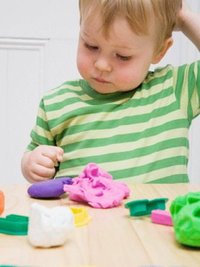 Логопеды, дефектологи, психологи и неврологи бьют тревогу по поводу задержки речевого развития речи, ориентируясь на то, что от нее зависит общее психологическое развитие ребенка и формирование сферы межличностного взаимодействия. Также от развития речи зависит и развитие познавательных процессов у ребенка: память, мышление, воображение, внимание.Причины задержки речевого развития у детей:Невостребованность речи. Если с ребенком никто не разговаривает или наоборот, угадывает все его желания, и говорит с ним, не формируя потребность ребенка выражать свои требования и эмоции словамиЗамедленный темп созревания нервных клеток, отвечающих за речь (чаще всего обусловлено генетически)Заболевания и поражения головного мозга (гипоксия, травмы и инфекционные заболевания, перенесенные внутриутробно, в период родов и в первый год жизни)Нарушения слуха. Речь формируется на основе услышанного, если у ребенка есть проблемы со слухом, то возникают проблемы с воспроизведением слов, то есть с речью.     Нормы речевого развития: первый год жизни:2 месяца. Ребенок произносит отдельные звуки, первые спонтанные вокализации, направленные ко взрослому (чаще маме).3 месяца. Появляются эксперименты с гласными звуками – растягивание «а-а-а», «э-э-э», «о-о-о». Гулит, «воркует».4 месяца. Гуление превращается в рулады звуков, т.е. один звук как бы перетекает в другой: « у-у-а-а-о».5 месяцев. Мелодичное гуление, случайные лепет, добавление к произносимым гласным некоторых согласных звуков, появляются сочетания слогов.6 месяцев. Совершенствуется случайный лепет («да-да-да», «ма-ма-ма»). Согласные сливаются с гласными, ребенок пытается имитировать слышимые звуки, ведет со взрослым своеобразный диалог, одновременно прислушиваясь к его речи.7 месяцев. Лепет. Ребенок понимает смысл слов. Может на время замолчать, чтобы проверить реакцию взрослого.8 месяцев. Лепет как речь, как общение. Ребенок учится произносить звуки, имитируя взрослых, не всегда понимая значение, как эхо (эхолалия).9 месяцев. Звуковые серенады, первые облегченные слова («ма- ма»). Лепет более сложный.10 месяцев. Вслушивается в речь взрослых, понимает все больше слов, подражает речи, в произнесении появляются новые слоги, простые слова («на», «ав»).11 месяцев. Воспроизведение звуков по усмотрению ребенка. Количество облегченных слов немного увеличивается. В одни и те же слова ребенок может вкладывать разный смысл, заменяя ими целые предложения (см. выше).12 месяцев. Ребенок уже знает около 10 облегченных слов и легко подражает, услышав новое слово. Понимает более 20 слов.       Нормы речевого развития на второго году жизни:Стадия активной речи – автономная речь. Ребенок использует аморфные слова-корни, выделяя их из слов, слышимых у взрослых. С 1,5 лет одним и тем же словом ребенок обозначает целый ряд предметов («де»- дерево, девочка, делать; «ку» - кушать, курица; «па»- упал, палка, лопатка.) Ребенок еще не умеет обобщать. Например, он понимает значение слов «стул», «стол», «кровать», но при этом не знает значение слова «мебель».        Начало и окончание периода автономной речи связано с началом и окончанием кризиса 1-го года жизни. Если ребенок задерживается на этой стадии до 3-5 лет, это свидетельствует о задержке психического развития.К двум годам ребенок соотносит знакомые слова с изображенными на картинках предметами (показывает мишку, мяч, солнце и т.д.). Автономную речь сменяет «телеграфная». Сначала это односложные сочетания, выражающие смысл целого предложения. Ребенок использует слова, обозначающие предметы, связанные с его желанием и интересами. Поскольку в окружении ребенка свой индивидуальный набор таких предметов, с которыми он часто встречается, играет, видит, то и набор слов у разных детей различен. Научившись употреблять слова в определенной ситуации, ребенок использует их и в других ситуациях, иногда не замечая подмены истинного значения слова. Это, как правило, существительные, сначала женского, позже мужского рода, глаголы, даже прилагательные в единственном числе. Ребенок уже может изменять слова, употребляя не только настоящее, но и прошедшее время глагола, множественное число существительных.     Речевое развитие на третьем году жизни:Речь приобретает связный характер. Появляются предложения, они становятся все более сложными. Ребенок задает вопросы, меняет интонацию. В речи еще много грамматических ошибок, она может быть прерывиста. Много повторений слов, запинки в произношении, но к 4-м годам это проходит. Словарный запас быстро увеличивается, к 3-м годам он может составлять 1000–1500 слов! Часто дети создают свои собственные правила речи, слова («мухолет»).     Задержка речи после 3-х лет может пагубно воздействовать не только на речевые способности, но и на способность читать, писать, даже думать. Т.е. идет задержка развития всей психики ребенка. Поэтому стоит обратить внимание, если развитие ребенка сильно отличается от возрастных норм и обратиться к специалисту (логопед, психолог) за помощью. Чем раньше выявлена проблема, тем легче с ней справиться и избежать дальнейших осложнений.На что необходимо обращать пристальное внимание?Произношение звуков ребенком в первые восемь месяцев жизни (малыши произносят различные звуки «а-а-а», «м-м-м»). Если малыш упорно молчит, есть повод задуматься и своевременно обратиться к невропатологу.Понимание слов обращение к ребенку в возрасте 10-14 месяцев. Если малыш не оборачивается, когда к нему обращаются, и для привлечения внимания к себе использует плач.Узнавание предметов на слух. В возрасте 14-18меясцев дети различают на слух предметы и могут показать на картинке предметы («Где мишка?», «Где ушки?», «Где кукла?»)Выполнение простейших команд. В возрасте 18-24 месяцев малыш способен удовлетворить просьбу взрослого («Возьми мяч и дай его мне», «подними кубик и да его мне»).Произнесение слов и фраз. В возрасте 2-3 лет дети произносят отдельные слова и формируют фразы («мама дай, пойдем гулять»).Произношение звуков и слов. В возрасте 3-4 лет дети могут произносить предложения, состоящие из подлежащего, сказуемого и дополнения («папа пошел на работу», «я иду гулять»). Особенно необходимо обратить внимание, если большинство звуков произносится неправильно и в возрасте 4 лет ребенок неспособен формировать предложения.
Диагностика  задержки речевого развития  у ребенка  происходит в тот период, когда речь должна быть уже развита, то есть в три - четыре года, чаще всего такой диагноз ставится в тот период, когда упущено время для наверстывания и коррекции этого состояния. Поэтому родителям не стоит ждать, когда ребенок сам заговорит, внимание к становлению речи надо уделять уже с самого раннего возраста, особенно если для этого есть ряд показаний (проблемы внутриутробного развития плода, тяжелое течение родов, неврологические показания).Задержка   речевого развития у ребенка ставится только на основании комплексного заключения врачей специалистов: психолога, невропатолога, логопеда.Прежде чем назначать лечение в такой ситуации выясняется причина, по которой произошла задержка развития.Если проблема психологическая (недостаток внимания взрослых, отсутствие потребности в разговоре) то лучшим методом исправления ситуации будет дополнительная стимуляция речи. Родители должны уделять максимум внимания и вносить эмоциональный аспект в отношения с ребенком. Также должны проводиться занятия с логопедами и логопедами-дефектологами.Если проблема неврологического характера, и  задержка развития  речи происходит в результате мозговых дисфункций, лечение назначает врач-невропатолог. Назначаются лекарственные препараты ноотропного действия (ноотропил, цинаризин, кортексин, энцефабол и др.), их действие направлено на улучшение кровообращения мозга, на улучшение интегративной функции мозга.Также  задержка   речевого  развития неврологического характера лечится методом транскраниальной микрополяризации. Участки головного мозга, отвечающие за развитие речи, подвергают воздействию постоянного электрического тока слабой силы (в 10 раз меньше чем при электрофорезе), это активизирует деятельность этих участков, нормализует развитие речи, а также нормализует развитие познавательных процессов (памяти и внимания).Если у ребенка  задержка  развития  речи  вследствие нарушения слуха (глухота), то ребенка определяют в специализированный детский сад.